臺北醫學大學食品安全學系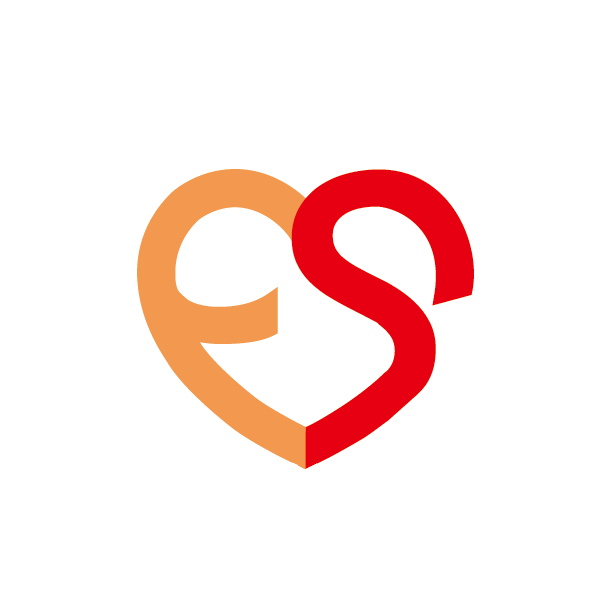 107系級實習手冊實習單位：_________________校	系：  北醫大食品安全學系  學	號： 	    姓	名： 	    學校輔導教師：＿＿＿＿＿＿＿機構輔導教師：＿＿＿＿＿＿＿實習期間：自民國	年	月	日至	 年	 月	 日止目錄實習課程目標實習課程內涵實習辦法實習實行要點暨實習須知實習請假辦法實習成績不及格標準實習成績優良獎評選標準附件一 實習申請表附件二 學習成果自我評核調查表附件三 產業實習報告附件四 學生對實習課程及實習機構意見調查表附件五 實習機構對同學實習情形及實習課程滿意調查表附件六 實習單位評核成績表附件七 產業實習同意書附件八 學生實習請假三聯單附件九 產業實習輔導記錄表附錄1：食品安全學系產業實習流程圖附錄2：食品安全學系產業實習媒合流程實習課程目標了解「管理」、「生產」、「行銷」與「檢驗」等食品安全領域之相關政府機關與產業之實務工作內容認知正確之工作態度，熟練並實際使用所學專業知識培養團隊合作與問題解決能力體驗產業脈動，強化未來從事食品安全領域工作之信心。綜合基礎理論及實驗操作。接受儀器設備之操作訓練。訓練查閱相關資料及討論會報告的能力。實習課程內涵：包含食品製造技術、品保技術、研發技術等實習內容。臺北醫學大學食品安全學系學生實習辦法 107 年05月16日食品安全學系系務會議新訂通過107年09月26日學生實習委員會核備通過108年07月19日食品安全學系系務會議修訂通過108年09月20日學生實習委員會核備通過本系為使學生應用所學理論、獲取職場經驗與了解產業現況設置選修課程『產業實習』，依據本校『臺北醫學大學學生實習辦法』，訂定本辦法。學生校外實習機構須經本系審查核可並正式行文給該機構或議訂合約，始可前往實習，實習內容應為食品相關之專業事務。學生總實習時數應累計達240小時(含)以上。實習期間學生應遵守實習單位安全、作業與保密等相關規定，並遵守實習合約或實習分發公函及相關資料規範。如遭遇性騷擾、權益爭議或其他重大困難時，應盡速與實習老師或系辦公室聯繫。若投訴事項經確認且未能及時改善，應反映實習老師與系主任簽報行政程序核准後，可中斷實習或申請更改分發。實習成績評分主要以學生表現、實習報告、實習單位提供的報告和實習老師評分為依據，各項評分所佔比例將依照課程大綱為準。其他未盡事宜，悉依教育部與本校相關規定辦理。本辦法經本系系務會議通過，送校學生實習委員會核備後公告施行；修正時亦同。實習實行要點暨實習須知(實習相關流程可參考附錄1、2)申請資格本系(含雙主修食品安全學系)大學部大三以上學生。實習期間本課程提供赴產業界實習，以暑假期間開放實習為原則，實習時間為2個月。申請辦法學生需於規定期間內將「實習申請表」(附件一)，送至本校食品安全學系(110台北市信義區吳興街250號教學研究大樓2樓食品安全學系辦公室)，註明申請「產業實習」。實習學分獲選參與實習同學需擇一選讀大四上或下學期課程「產業實習」3學分。實習期間應確實填寫「學生產業實習工作日誌」(另行發放)，並於完成規定時數實習課程後，繳交「學習成果自我評核調查表」(附件二)、「產業實習報告」(附件三) 及「學生對實習課程及實習機構意見調查表」(附件四)至實習老師。配合實習單位提供之「實習機構對同學實習情形及實習課程滿意調查表」(附件五)、「實習單位評核成績表」(附件六)，交由課程負責教師評閱，通過後得授予「產業實習」課程3學分。實習申請及分發本實習專案由食安系規劃辦理，綜合考量學生選填之分發意願及實習單位意願等因素，統一分發。實習申請應於規定期間，檢附相關資料（實習申請表及企業要求文件）向食安系提出申請，經徵選後進行分發。獲選同學必須簽署「實習同意書」(附件七)，並於規定期限內赴實習單位報到。實習媒合及訪視實習單位名單將公告於My2TMU產業實習課程版，各單位有不同實習項目及內容，請自行依實習單位要求條件、工作內容及個人背景申請適合的實習單位。實習同學可依其需求及配合實習單位規定，自由選定實習順序，作為徵選依據。待實習場所確認並簽署「實習合約書」後，學校將核發實習公函，學生應依規定前往實習。由學生自行聯繫之實習單位，須先提供該實習場域聯絡窗口及聯絡方式，經食安系實習委員會議評估篩選後始加入實習場域名單。實習進行中食安教師將會進行實習訪視，由學生確認實習單位導師窗口，可由系上訪視教師進行聯繫。之後再由學生發出email確認雙方時間通知，安排訪視事宜。實習考核本系學生實習成績依食品安全實習評分標準由實習單位考核(佔50%)(附件六實習單位評核成績表)，書面報告含日誌(佔30%)及各指導老師實習心得成果報告評分(佔20%)成績合計之。學生表現或適應欠佳時，由實習機構知會學校，經輔導未改善者得以取消實習資格。其他注意事項請實習學生自行衡量實習地點及食宿交通等因素是否合適。注意飲食衛生，住宿、職場安全。騎乘車輛注意保管事宜。獲得企業實習機會之同學即代表臺北醫學大學食品安全學系遴選合格派任前往，同學須以謹慎且認真態度積極學習。學生產業實習期間，仍為本校學生，各項行為應自我約束管理，如有優良或不良表現，由該實習單位通知校方，依本校學生獎懲規定，予以適切之獎懲。實習前主動接洽，充分與實習單位溝通，了解未來工作內容，事先做好準備。須依照實習單位要求，辦理報到手續並繳交必要之文件。實習期間交辦之事務應隨時回報工作進度。遇有困難應隨時發問，虛心學習，切忌面露難色及抱怨。實習期滿，應主動向同事禮貌辭行，並確實做好業務交接工作。實習期間如有任何問題，隨時與導師聯絡反應。本實習實行要點暨實習須知若有未盡事宜隨時補充修正之，經公布後生效。實習請假規定事、病假請假均需經過實習單位及實習指導老師同意後方得准假，同時依規定填寫請假三聯單（如附件八）。若實習單位對時間上另有要求，同學在原則上必須配合。實習日數之計算，自三年級課程結束後的暑假起，至大四上學期註冊前一天止，以實際實習日數計算。假別： 病假學生因病不能實習者，須於上班前先向實習單位之實習指導老師請假，並於病假次日向實習單位辦理請假手續；病假連續二天(含)以上者，需檢附醫院證明文件向實習單位辦理請假手續。實習期間如需就醫診治或突患急病時，應先向實習單位之實習指導老師請假，請假核准後方得離開，並於次日補辦請假手續。 事假 實習期間因事不能前往實習者，應提前向實習單位之實習指導老師請假；若因故必須臨時請假者(以當日為限)，應先以電話告知實習單位之實習指導老師及本系行政人員後，並於請假次日補辦理請假手續。 不超過三天為限(含三天)，僅一次為限，不可多次申請並應補足請假時數，需附上相關證明文件。 喪假：實習期間因親屬喪事者得請喪假，請假時請持訃聞證明向實習單位之實習指導老師請假。曠課：凡未依上述辦法請假或未獲准假逕行離開工作者，視同曠課。 每曠課一天扣總成績5分，不足一天以一天計，曠課累計達3天者，實習成績一律不及格。實習期間請假後應補足實習時數方式依實習單位之規定辦理。若有特殊情形，報請系上另案處理。 實習單位另訂有實習生實習請假辦法時須同時從其規定。 實習成績不及格標準實習成績有下列情形之一者，視為不及格：一、曠班達三日以上者。二、請假時數達總實習時數三分之一以上者。三、實習期間內遲到、早退次數合計達十次以上者。四、實習機構回饋成績不及格者且提供具體事證者。柒、實習成績優良獎審查標準學生凡經選修產業實習學分並經產業實習者具有參賽資格，採自主報名制。參賽學生必須完成實習單位及學系規定之實習心得報告等作業。每年經學系公告後，須提交實習工作日誌、實習成績、推薦函等書面資料，資格審核後公告參賽名單，舉辦公開簡報演講競賽。公開演講競賽經學系老師組成評審團，參賽學生8分鐘簡報演講，選出優異者。競賽相關事宜由實習課程老師負責，報名及競賽作業期限依當年公布為準，原則上在每年三月底前完成。臺北醫學大學食品安全學系實習申請表申請日期：　　　年　　月　　日＊＊請依下列順序排列提供電子檔(掃描成1個檔案)email至fs@tmu.edu.tw，同時提供紙本裝訂繳交至食安學系辦公室：□ 1. 本實習申請表□ 2. 實習單位所需其他資料注意事項：學生於實習申請表填寫志願實習單位並提交申請，即預設為理想中已選定之實習場域(含其他依公告辦理甄選之場域)，將依系上實習作業流程進行，非不可抗因素不可隨意更改或放棄。提出申請並經通知可進行實習者，請務必準時前往該單位實習，不得隨意放棄。凡經產業實習者，需在大四選修「產業實習」課程3學分。填表人：                              （簽章）            日  期：     /     /     .※本表單蒐集之個人資料，僅限於特定目的使用，非經當事人同意，絕不轉做其他用途，亦不會公佈任何資訊，並遵循本校資料保存與安全控管辦理。臺北醫學大學食品安全學系學習成果自我評核調查表【產業實習】書面報告封面書面報告格式規定臺北醫學大學食品安全學系學生對實習課程及實習機構意見調查表實習課程名稱：產業實習性別：□男 □女學習反應：          非常滿意     滿意      尚可     不滿意*   極不滿意*實習內容     	□	□	□	□	□實習時程安排     	□	□	□	□	□實習手冊內容     	□	□	□	□	□實習教師指導實習之熱誠□	□	□	□	□校外實習教師指導實習之熱誠	□	□	□	□	□實習場所之設備與資源	□	□	□	□	□實習機構配合情形	□	□	□	□	□實習後報告的方式	□	□	□	□	□對實習課程整體滿意度	□	□	□	□	□對實習機構整體滿意度  □	□	□	□	□*勾選不滿意者，請說明以利改善：實習機構是否提供參與實務的機會：□是 □否 □其他：_____________本計畫開授之其他課程對本實習是否有助益？□是 □否 □未參加其他課程參加本實習後，對未來就業或工作是否有幫助：□是 □否 □不清楚參加本實習後，是否有助提升至產業界工作之興趣：□是 □否 □不清楚有機會是否會再參加類似的實習課程：□是 □否 □不確定近兩年之生涯規劃調查(限單選)：□升學(□國內/□國外) □國內就業(□學研界/□生技相關產業/□非生技相關產業) □國外就業(□學研界/□生技相關產業/□非生技相關產業) □其他：_____________        綜合意見：臺北醫學大學食品安全學系實習機構對同學實習情形及實習課程滿意調查表實習機構名稱： 同學：    大學生  人對學生實習滿意度：  非常滿意     滿意      尚可     不滿意*   極不滿意*同學的出席情況	□	□	□	□	□同學的學習態度	□	□	□	□	□同學的反應能力	□	□	□	□	□同學主動提問的能力	□	□	□	□	□同學解決問題的能力	□	□	□	□	□同學善用設備與資源情形 □	□	□	□	□同學實習的整體滿意度	□	□	□	□	□對實習課程整體滿意度	 □        □	    □        □      	□*勾選不滿意者，請說明以利改善：本實習課程對貴機構是否有實質的幫助：□是 □否 □不清楚您覺得此次的產業實習對學生將來就業是否有助益？□是 □否 □不清楚產學合作的計畫，對貴機構未來招募人才是否有幫助：□是 □否 □不清楚有機會的話，貴機構是否願意再提供實習員額：□是 □否 □不清楚貴機構對本計畫實習同學之建議：綜合意見：臺北醫學大學食品安全學系產業實習評核成績表註1: 實習評量共有3個評分項目，總分為100分。註2: 請在評語(或建議)欄內對學生實習表現做具體之敘述與建議，俾作今後實習改進之參考。註3: 請貴單位於實習結束1個月內完成評量表後寄回本系，寄送fs@tmu.edu.tw 聯絡電話:(02)2736-1661  /傳真：(02)6636-5156。※本表單蒐集之個人資料，僅限於特定目的使用，非經當事人同意，絕不轉做其他用途，亦不會公佈任何資訊，並遵循本校資料保存與安全控管辦理。臺北醫學大學食品安全學系產業實習同意書茲同意                (學號             )現就讀貴系      年級，自    年    月    日至    年    月    日止，共計    個月，參加貴系所認可之                           ___________________________機構進行產業實習課程，並確實遵守並已知悉下列事項：本實習係屬【校外實習一般型】，【校外實習一般型】係指實習生於實習機構實習期間，以學習為主要目的，無從事學習訓練課程以外之勞務提供或工作事實；實習生於實習機構之身分認定，僅具學生身分，不得支領實習薪資，校方提供意外保險保障。凡經產業實習者，需選修「產業實習」課程3學分，另應遵守以下事項：工作紀律：(一)依照實習機構規定時間上、下班，不遲到、不早退。(二)保持服裝儀容整齊、清潔。(三)遵守實習機構所安排之工作及生活作息管理各項規定。違反規定者，依情節輕重給予適當處分，情節重大者，將立即停止實習，成績以零分計。(四)實習期間請假須先經實習機構主管及實習老師同意，請/休假辦法依本系及實習單位相關規定辦法辦理。(五)實習開始後，若因病或事故中途放棄，應檢附相關證明文件，向系上和實習單位同時提出說明，並取得雙方之同意；始得停止實習，然實習成績則不予計分，但得由本系協助再安排實習單位（以一次為限）。(六)提出申請並經通知可進行實習者，請務必準時前往該單位實習，不得隨意放棄。若無故中途放棄，未獲得校方和實習單位同意，則實習成績以零分計，且本系將永不另行安排實習單位。實習學生因參加產業實習所知悉之實習機構業務機密，無論於實習期間或實習終了後，均不得洩漏與任何第三人。恪遵本校及食品安全學系之相關法規，絕不做出任何有損本校及實習單位名譽之行為。 實習生同意上列各項規定，若有偽造不實，將接受學校之懲處，不得有異議。本同意書需經家長或監護人之簽章，始得生效。此致臺北醫學大學　食品安全學系家長姓名：　　　　　　　　　　　簽章：聯  絡  電  話：學生姓名：　　　　　　　　　　　簽章：聯  絡  電  話：中    華    民    國         年         月         日（第一聯學生存查）------------------------------------------------------------------------------------（第二聯實習單位存查）--------------------------------------------------------------------------------------（第三聯系辦存查）請假後五日內，請將請假單第三聯擲交系辦存查。臺北醫學大學食品安全學系 產業實習訪視紀錄表本表由訪視老師填寫→實習老師紀錄→系辦公室備查送交備查日期：　　　年　　月　　日(系辦填寫)*本表請於學期成績送交截止日前繳交至食安系備查**本表請依輔導次數自行複印使用**本表請於學期成績送交截止日前繳交至食安系所備查**本表請依輔導次數自行複印使用*附錄1：食品安全學系產業實習流程圖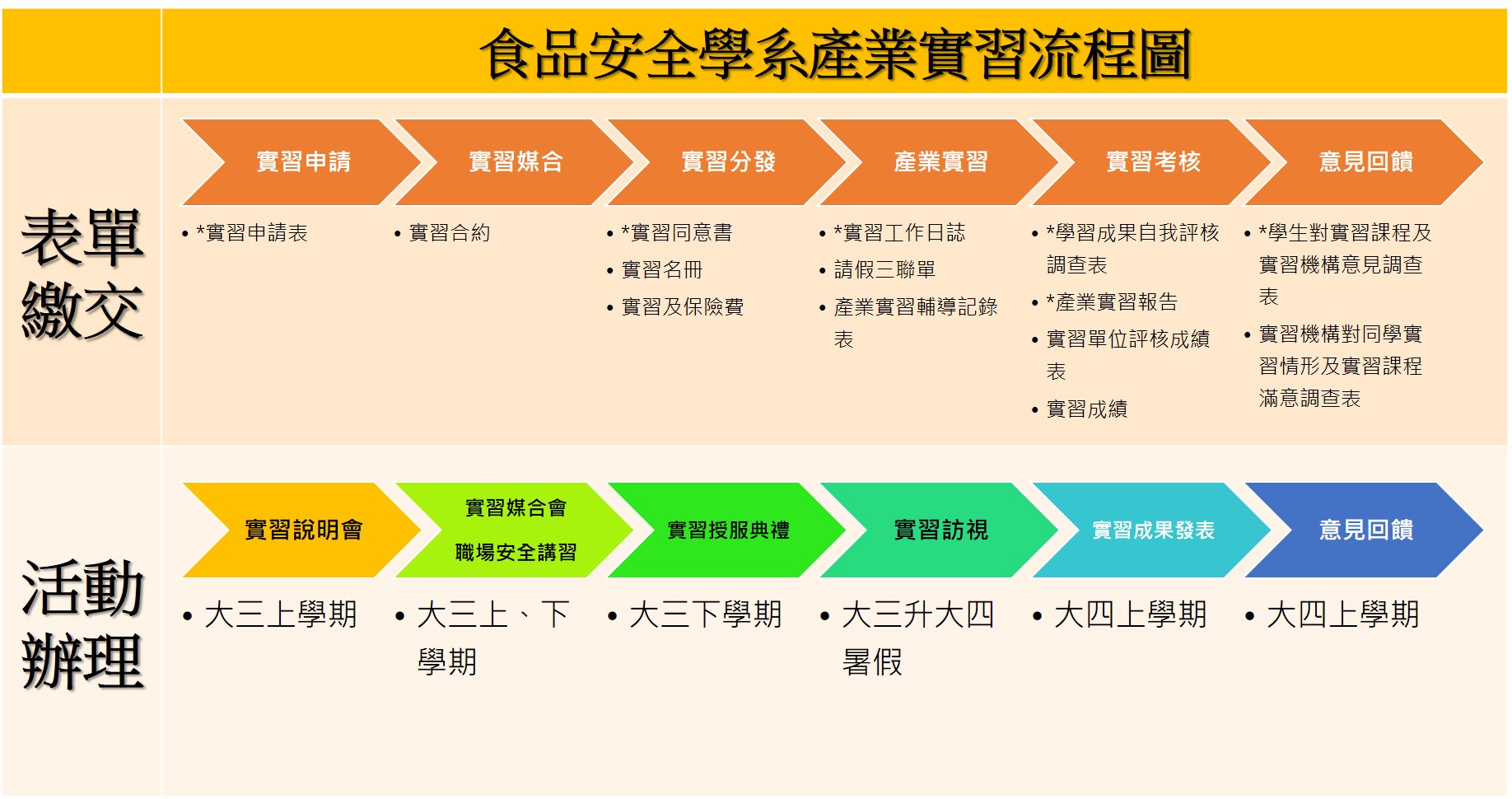 附錄2：食品安全學系產業實習媒合流程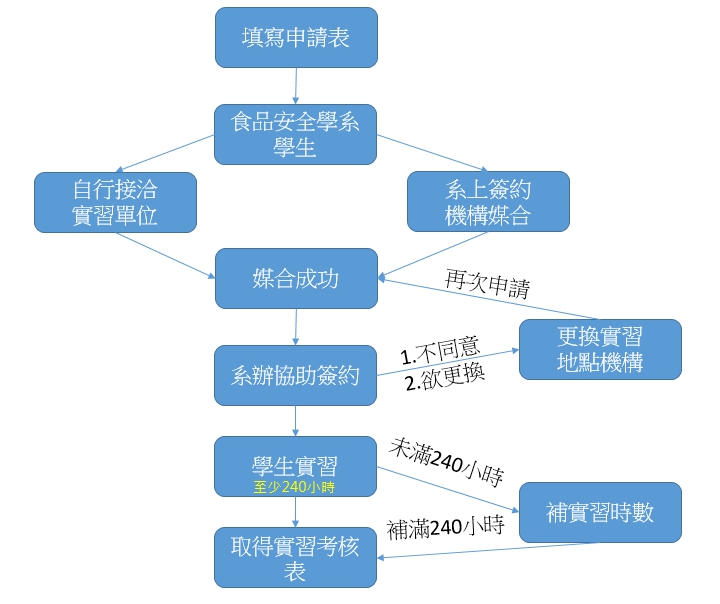 個人基本資料個人基本資料個人基本資料個人基本資料個人基本資料個人基本資料個人基本資料個人基本資料姓名性別性別□ 男  □ 女□ 男  □ 女□ 男  □ 女學號系級系級身分證字號出生年/月/日出生年/月/日聯絡電話手機手機通訊地址戶籍地址E-mail緊急連絡人姓名：姓名：關係：關係：電話：手機：電話：手機：電話：手機：志願實習單位(單位全名)繳交時程□第一階段□第二階段□第三階段□第一階段□第二階段□第三階段學生基本資料學生基本資料學生基本資料學生基本資料學生基本資料學生基本資料學生基本資料學生基本資料姓    名系    級系    級學    號聯絡電話聯絡電話實習單位資料實習單位資料實習單位資料實習單位資料實習單位資料實習單位資料實習單位資料實習單位資料實習單位實習部門實習部門實習日期     年＿＿月＿＿日 至     年＿＿月＿＿日     年＿＿月＿＿日 至     年＿＿月＿＿日     年＿＿月＿＿日 至     年＿＿月＿＿日     年＿＿月＿＿日 至     年＿＿月＿＿日     年＿＿月＿＿日 至     年＿＿月＿＿日     年＿＿月＿＿日 至     年＿＿月＿＿日     年＿＿月＿＿日 至     年＿＿月＿＿日實習內容實習成果自我評核實習成果自我評核實習成果自我評核實習成果自我評核實習成果自我評核實習成果自我評核實習成果自我評核實習成果自我評核該單位是否有指派專人協助指導？該單位是否有指派專人協助指導？□有□有□無。原因：□無。原因：□無。原因：□無。原因：該單位承辦人員是否詳細指導工作內容？該單位承辦人員是否詳細指導工作內容？□是□是□否。原因：□否。原因：□否。原因：□否。原因：該單位所交辦的事項你(妳)是否如期完成？該單位所交辦的事項你(妳)是否如期完成？□是□是□否。原因：□否。原因：□否。原因：□否。原因：你(妳)是否有達成實習單位交辦的工作內容？你(妳)是否有達成實習單位交辦的工作內容？□是□是□否。原因：□否。原因：□否。原因：□否。原因：你(妳)個人對於此次產業實習的收穫是否滿意？你(妳)個人對於此次產業實習的收穫是否滿意？□非常滿意□非常滿意□滿意□滿意□不滿意□非常不滿意此次產業實習的內容是否符合你(妳)個人的期待？此次產業實習的內容是否符合你(妳)個人的期待？□非常滿意□非常滿意□滿意□滿意□不滿意□非常不滿意你(妳)認為在校所學的是否可應用於職場？你(妳)認為在校所學的是否可應用於職場？□是□是□否。原因：□否。原因：□否。原因：□否。原因：你(妳)認為此次產業實習對於未來職場選擇是否有幫助？你(妳)認為此次產業實習對於未來職場選擇是否有幫助？□是□是□否。原因：□否。原因：□否。原因：□否。原因：日後是否會推薦學弟妹參與產業實習？日後是否會推薦學弟妹參與產業實習？□是□是□否。原因：□否。原因：□否。原因：□否。原因：實習單位是否提供獎助金？實習單位是否提供獎助金？□是□是□否。原因：□否。原因：□否。原因：□否。原因：該職場工作環境是否具備良好的安全防護措施？該職場工作環境是否具備良好的安全防護措施？□否□否□是。提供防護措施：□是。提供防護措施：□是。提供防護措施：□是。提供防護措施：臺北醫學大學食品安全學系產業實習書面報告學號：_________姓名：_________實習單位及部門：_______________________________實習期間：   年   月   日至   年   月   日作業繳交規定期限：每年 9 月 30 日      繳交日期：    年    月___日遲交天數：___________                   扣分：______________(3分/天)格式規定實習書面報告一律以A4格式紙張，電腦繕打，其格式包括：直式橫書。                          字體尺寸: 12。 字型：標楷體。			            行距:單行間距。頁碼「阿拉伯數字，頁面底端置中。書面報告封面、實習日誌表及心得報告(4頁)表格，一起裝訂成冊。繳交日期實習結束後，每年9月底內繳交實習書面報告至食安系系辦公室。 作業繳交每遲一天累扣3分。書面報告內容書面報告內容實習單位介紹實習工作內容實習心得建議及回饋意見其他(如實習剪影、參考文獻等)                                                                 不敷使用請自行增頁實習單位介紹實習工作內容實習心得建議及回饋意見其他(如實習剪影、參考文獻等)                                                                 不敷使用請自行增頁※實習書面報告內容可包含：一、實習單位、工作部門及人員簡介。二、實習工作內容詳述，包括實習工作之職掌，每日、每周或例行的實習工作內容(若要檢附工作文件及相關表格，必需先經過實習單位同意)。三、實習心得，例如：實習過程中所學到的專業知識與技能，以及對未來生涯發展及專業能力有何幫助?實習過程中，令人感觸最深刻、印象最深的人、事及物。實習過程中，與主管、同事間的相處，對於職場倫理及自身人際關係有何心得及助益?經過此次實習反思後，覺得自己需要加強的部份為何? 打算如何充實自己專業知識與技能，來面對競爭的就業市場。四、實習剪影(若檢附照片，請略作說明)。五、參考文獻(最後兩點內容所佔頁數，不列入所規定4頁報告內容計算。)※實習書面報告內容可包含：一、實習單位、工作部門及人員簡介。二、實習工作內容詳述，包括實習工作之職掌，每日、每周或例行的實習工作內容(若要檢附工作文件及相關表格，必需先經過實習單位同意)。三、實習心得，例如：實習過程中所學到的專業知識與技能，以及對未來生涯發展及專業能力有何幫助?實習過程中，令人感觸最深刻、印象最深的人、事及物。實習過程中，與主管、同事間的相處，對於職場倫理及自身人際關係有何心得及助益?經過此次實習反思後，覺得自己需要加強的部份為何? 打算如何充實自己專業知識與技能，來面對競爭的就業市場。四、實習剪影(若檢附照片，請略作說明)。五、參考文獻(最後兩點內容所佔頁數，不列入所規定4頁報告內容計算。)實習單位：學生姓名：學    號：實習期間：自   年   月   日 至   年   月   日實習單位：學生姓名：學    號：實習期間：自   年   月   日 至   年   月   日實習單位：學生姓名：學    號：實習期間：自   年   月   日 至   年   月   日實習單位：學生姓名：學    號：實習期間：自   年   月   日 至   年   月   日實習單位：學生姓名：學    號：實習期間：自   年   月   日 至   年   月   日評分項目評分項目所得分數所得分數評語(或建議)出勤情形出勤情形30%學習態度學習態度40%學習能力學習能力30%總分總分100%實習期間請假病假： __________ 小時　　　         事假：__________ 小時公假：__________ 小時　　　          曠職：__________ 小時其他：_______________________補班□是   □否， 共__________ 小時。病假： __________ 小時　　　         事假：__________ 小時公假：__________ 小時　　　          曠職：__________ 小時其他：_______________________補班□是   □否， 共__________ 小時。病假： __________ 小時　　　         事假：__________ 小時公假：__________ 小時　　　          曠職：__________ 小時其他：_______________________補班□是   □否， 共__________ 小時。病假： __________ 小時　　　         事假：__________ 小時公假：__________ 小時　　　          曠職：__________ 小時其他：_______________________補班□是   □否， 共__________ 小時。實習機構簽章考核人員：　　　　　　　       機關主管：中華民國　　　　年　　　月　　　日考核人員：　　　　　　　       機關主管：中華民國　　　　年　　　月　　　日考核人員：　　　　　　　       機關主管：中華民國　　　　年　　　月　　　日考核人員：　　　　　　　       機關主管：中華民國　　　　年　　　月　　　日臺北醫學大學食品安全學系學生產業實習請假單臺北醫學大學食品安全學系學生產業實習請假單臺北醫學大學食品安全學系學生產業實習請假單日期：      學生名稱假由假實習單位事由期間自    年    月    日   時至    年    月   日    時止, 共計    天自    年    月    日   時至    年    月   日    時止, 共計    天自    年    月    日   時至    年    月   日    時止, 共計    天證明文件實習單位指導老師簽名備註臺北醫學大學食品安全學系學生產業實習請假單臺北醫學大學食品安全學系學生產業實習請假單臺北醫學大學食品安全學系學生產業實習請假單日期：      學生名稱假由假實習單位事由期間自    年    月    日   時至    年    月   日    時止, 共計    天自    年    月    日   時至    年    月   日    時止, 共計    天自    年    月    日   時至    年    月   日    時止, 共計    天證明文件實習單位指導老師簽名備註臺北醫學大學食品安全學系學生產業實習請假單臺北醫學大學食品安全學系學生產業實習請假單臺北醫學大學食品安全學系學生產業實習請假單日期：      學生名稱假由假實習單位事由期間自    年    月    日   時至    年    月   日    時止, 共計    天自    年    月    日   時至    年    月   日    時止, 共計    天自    年    月    日   時至    年    月   日    時止, 共計    天證明文件實習單位指導老師簽名備註第一部分：學生訪視紀錄第一部分：學生訪視紀錄第一部分：學生訪視紀錄第一部分：學生訪視紀錄第一部分：學生訪視紀錄第一部分：學生訪視紀錄第一部分：學生訪視紀錄第一部分：學生訪視紀錄第一部分：學生訪視紀錄訪視教師姓名學生姓名學生學號實習機構名稱輔導時間輔導時間輔導時間輔導時間輔導方式輔導方式輔導關懷事項輔導關懷事項輔導關懷事項年/月/日年/月/日時分至時分時分至時分輔導方式輔導方式輔導關懷事項輔導關懷事項輔導關懷事項_______/_____/___________/_____/____實地訪查其他 ________實地訪查其他 ________瞭解實習生的工作環境、工作內容與工作規範瞭解實習生的出席情形瞭解實習生的學習情形指導實習作業、督促繳交瞭解實習生的工作環境、工作內容與工作規範瞭解實習生的出席情形瞭解實習生的學習情形指導實習作業、督促繳交瞭解實習生的工作環境、工作內容與工作規範瞭解實習生的出席情形瞭解實習生的學習情形指導實習作業、督促繳交學  生學  生實習場域有無不合理的工作規範？無有，輔導處理：實習場域有無不合理的工作規範？無有，輔導處理：實習場域有無不合理的工作規範？無有，輔導處理：實習場域有無不合理的工作規範？無有，輔導處理：實習場域有無不合理的工作規範？無有，輔導處理：實習場域有無不合理的工作規範？無有，輔導處理：實習場域有無不合理的工作規範？無有，輔導處理：學  生學  生實習項目、內容是否符合期待？是否，輔導處理：實習項目、內容是否符合期待？是否，輔導處理：實習項目、內容是否符合期待？是否，輔導處理：實習項目、內容是否符合期待？是否，輔導處理：實習項目、內容是否符合期待？是否，輔導處理：實習項目、內容是否符合期待？是否，輔導處理：實習項目、內容是否符合期待？是否，輔導處理：學  生學  生工作時間是否合理？是否，輔導處理：工作時間是否合理？是否，輔導處理：工作時間是否合理？是否，輔導處理：工作時間是否合理？是否，輔導處理：工作時間是否合理？是否，輔導處理：工作時間是否合理？是否，輔導處理：工作時間是否合理？是否，輔導處理：學  生學  生實習生學習進度：（含生活適應、專業學習、工作表現、人際關係、心態建立、實習心得）遭遇問題：實習輔導：實習生學習進度：（含生活適應、專業學習、工作表現、人際關係、心態建立、實習心得）遭遇問題：實習輔導：實習生學習進度：（含生活適應、專業學習、工作表現、人際關係、心態建立、實習心得）遭遇問題：實習輔導：實習生學習進度：（含生活適應、專業學習、工作表現、人際關係、心態建立、實習心得）遭遇問題：實習輔導：實習生學習進度：（含生活適應、專業學習、工作表現、人際關係、心態建立、實習心得）遭遇問題：實習輔導：實習生學習進度：（含生活適應、專業學習、工作表現、人際關係、心態建立、實習心得）遭遇問題：實習輔導：實習生學習進度：（含生活適應、專業學習、工作表現、人際關係、心態建立、實習心得）遭遇問題：實習輔導：學  生學  生遇問題時，實習機構是否能適時提供協助與指導？是否，輔導處理：遇問題時，實習機構是否能適時提供協助與指導？是否，輔導處理：遇問題時，實習機構是否能適時提供協助與指導？是否，輔導處理：遇問題時，實習機構是否能適時提供協助與指導？是否，輔導處理：遇問題時，實習機構是否能適時提供協助與指導？是否，輔導處理：遇問題時，實習機構是否能適時提供協助與指導？是否，輔導處理：遇問題時，實習機構是否能適時提供協助與指導？是否，輔導處理：學  生學  生其他事項：其他事項：其他事項：其他事項：其他事項：其他事項：其他事項：第二部分：機構訪視事項摘要第二部分：機構訪視事項摘要第二部分：機構訪視事項摘要第二部分：機構訪視事項摘要第二部分：機構訪視事項摘要第二部分：機構訪視事項摘要第二部分：機構訪視事項摘要第二部分：機構訪視事項摘要第二部分：機構訪視事項摘要現場勘查現場勘查1.實習環境是否安全衛生，不影響健康？□是　□否，處理方式：2.其他事項：1.實習環境是否安全衛生，不影響健康？□是　□否，處理方式：2.其他事項：1.實習環境是否安全衛生，不影響健康？□是　□否，處理方式：2.其他事項：1.實習環境是否安全衛生，不影響健康？□是　□否，處理方式：2.其他事項：1.實習環境是否安全衛生，不影響健康？□是　□否，處理方式：2.其他事項：1.實習環境是否安全衛生，不影響健康？□是　□否，處理方式：2.其他事項：1.實習環境是否安全衛生，不影響健康？□是　□否，處理方式：2.其他事項：姓名：＿＿＿＿＿＿職稱：＿＿＿＿＿＿姓名：＿＿＿＿＿＿職稱：＿＿＿＿＿＿出席情形（含有無遲到早退或曠職）：請假情形：輔導處理：出席情形（含有無遲到早退或曠職）：請假情形：輔導處理：出席情形（含有無遲到早退或曠職）：請假情形：輔導處理：出席情形（含有無遲到早退或曠職）：請假情形：輔導處理：出席情形（含有無遲到早退或曠職）：請假情形：輔導處理：出席情形（含有無遲到早退或曠職）：請假情形：輔導處理：出席情形（含有無遲到早退或曠職）：請假情形：輔導處理：姓名：＿＿＿＿＿＿職稱：＿＿＿＿＿＿姓名：＿＿＿＿＿＿職稱：＿＿＿＿＿＿實習作業指導：督促作業情形：實習作業指導：督促作業情形：實習作業指導：督促作業情形：實習作業指導：督促作業情形：實習作業指導：督促作業情形：實習作業指導：督促作業情形：實習作業指導：督促作業情形：姓名：＿＿＿＿＿＿職稱：＿＿＿＿＿＿姓名：＿＿＿＿＿＿職稱：＿＿＿＿＿＿其他說明、實習生或實習機構的其他意見：其他說明、實習生或實習機構的其他意見：其他說明、實習生或實習機構的其他意見：其他說明、實習生或實習機構的其他意見：其他說明、實習生或實習機構的其他意見：其他說明、實習生或實習機構的其他意見：其他說明、實習生或實習機構的其他意見：照片/佐證資料照片/佐證資料學系訪視老師簽名：學系訪視老師簽名：學系訪視老師簽名：學系訪視老師簽名：學系訪視老師簽名：學系訪視老師簽名：學系訪視老師簽名：學系訪視老師簽名：學系訪視老師簽名：